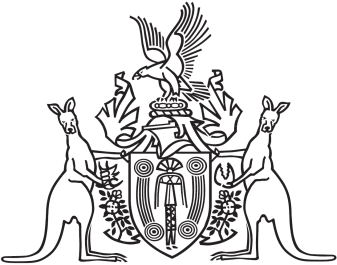 Northern Territory of AustraliaGovernment GazetteISSN-0157-833XNo. S72	4 September 2018Northern Territory of AustraliaPlant Health ActRestriction of Introduction into the Territory ofSpecified Plant and MaterialI, Anne Christine Walters, Chief Inspector of Plant Health, under section 17(2) of the Plant Health Act and with reference to 17(1)(a) of the Act, for the control of the declared pest Xanthomonas citri subsp. citri (citrus canker) (the declared pest), restrict the introduction into the Territory of a plant or plant-related material as specified in the Schedule for 12 months on and from the date of publication of this notice.Dated 4 September 2018A. C. WaltersChief Inspector of Plant HealthSchedule1	DefinitionsIn this Schedule:another jurisdiction means a State or another Territory.area freedom certificate means a certificate given by an officer of a department responsible for agriculture in another jurisdiction certifying that the jurisdiction or a part of the jurisdiction is known to be free from the declared pest.restricted material means plant-related material that is, or might reasonably be, affected by the declared pest.restricted plant means a declared host plant for the declared pest.2	Restriction of Introduction into the TerritoryA person must not introduce into the Territory a restricted plant or restricted material unless the plant or material:(a)	is exported from a jurisdiction, or part of a jurisdiction, certified by an area freedom certificate in force when the plant or material is introduced; or(b)	is commercially-grown Citrus spp. fruit that is:(i)	grown, processed, treated and packed in accordance with an agreed operating procedure or other documented arrangement managed by the department responsible for agriculture in the jurisdiction from which it is exported; and(ii)	accompanied by a government certificate certifying that the condition in paragraph (b)(i) has been met; or(c)	is machinery or equipment that is:(i)	treated in accordance with an agreed operating procedure or other documented arrangement managed by the department responsible for agriculture in the jurisdiction from which it is exported, immediately prior to export; and(ii)	accompanied by a government certificate certifying that the condition in paragraph (c)(i) has been met; or(d)	is introduced in accordance with a written permit given by the Chief Inspector.